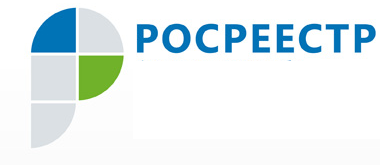 Пресс-релиз 06.12.2019 – Росреестр Югры сообщает о проведении Общероссийского дня приема граждан Управление  Росреестра по ХМАО – Югре сообщает: 12 декабря 2019 года  с 12.00 до 20.00 часов Росреестр проводит Общероссийский день приема граждан в Федеральной службе государственной регистрации, кадастра и картографии.   В этот день сотрудники Управления проведут бесплатные консультации для югорчан по вопросам деятельности ведомства, в частности, о способах получения услуг Росреестра в электронном виде, а также о формах обратной связи для взаимодействия с ведомством. Консультации пройдут в Управлении Росреестра по ХМАО – Югре в окружном центре и в территориальных отделах Управления во всех муниципальных образованиях автономного округа. Пресс-служба Управления Росреестра по ХМАО – Югре   